Об утверждении  формы бюллетеня для голосования по выборам  председателя Совета депутатовДля проведения выборов председателя Совета депутатов муниципального образования Тюльганский поссовет Тюльганского района Оренбургской области, Совет депутатов Тюльганского поссовета РЕШИЛ:1. Утвердить форму бюллетеня для голосования по выборам председателя Совета депутатов муниципального образования Тюльганский поссовет Тюльганского района Оренбургской области, согласно приложению.2.    Настоящее решение вступает в силу со дня его подписания.Председательствующийзаседания Совета депутатов                                                           Разослано: райпрокуратура, в дело__________________________________________________________________РАЗЪЯСНЕНИЯ ПОРЯДКА ЗАПОЛНЕНИЯ БЮЛЛЕТЕНЯ.Голосование осуществляется путем нанесения депутатом любого знака в квадрате расположенного напротив фамилии кандидата. Бюллетень, в котором не вычеркнут ни один из вариантов ответа либо вычеркнуты оба варианта, считается бюллетенем недействительным.Бюллетень, не заверенный подписью председателя счетной комиссии, признается бюллетенем неустановленной формы и при подсчете голосов не учитывается.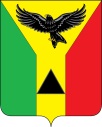 Муниципальное образованиеТюльганский поссоветСОВЕТ ДЕПУТАТОВМУНИЦИПАЛЬНОГО ОБРАЗОВАНИЯТЮЛЬГАНСКИЙ ПОССОВЕТВТОРОЙ СОЗЫВп.ТюльганТюльганского районаОренбургской областиРЕШЕНИЕ00.09.2018 № 00ПРОЕКТБЮЛЛЕТЕНЬдля голосования по выборам Председателя Совета депутатовмуниципального образованияТюльганский поссоветвторого созыва14 сентября 2018 годаПриложениек решению №       от        .09.2018_________________________________________________________________________________________________________________________________________________________________________________________________________________________________________________________________________________________________________